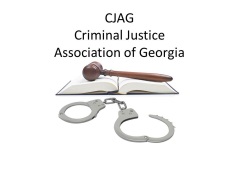 CRIMINAL JUSTICE ASSOCIATION of GEORGIAMEMBERSHIP FORMMembership Dues:$15.00 (does not include conference registration) – Professionals and Faculty$5.00 (does not include conference registration) – StudentsThis form and a check or money order payable to the Criminal Justice Association of Georgia should be mailed to: CJAGPost Office Box 3501Valdosta, Georgia 31604Last Name:  _____________________________	First Name:  ________________________Please check:	____ Faculty	____ Professional	____ StudentOrganization:  _______________________________________________________________Street Address:   _____________________________________________________________City:  ______________________________	State:  _______________	Zip:  ___________Email:  __________________________________________________Phone:  __________________________________________________